Answer Center Christian AcademyShipping Address:5166 Old Norcross Road, Norcross, GA 300712019 – 2020Required School Supply List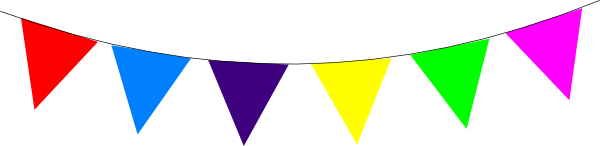 Student Supplies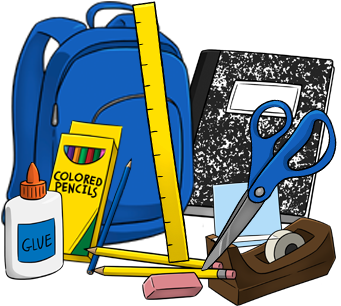 12” non-flexible rulerCrayons and/or colored pencils (5th grade and up may bring markers)Filler Paper (Wide or College Ruled)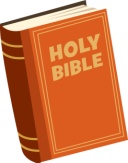 Headphones (for computer use) Highlighters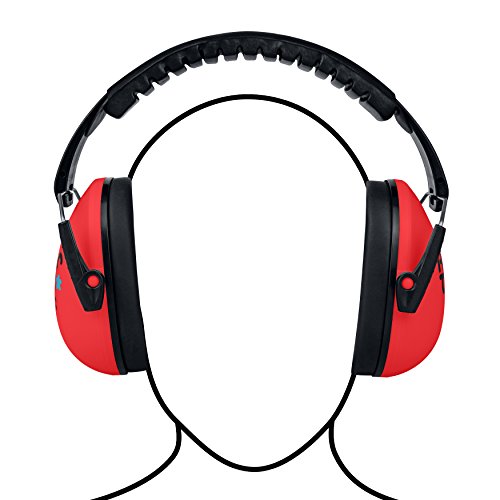 Large ErasersMagazine Holder (To hold PACES in office)Noise cancelling earmuffsPencils (2 required at all times) (Mechanical pencils may be used for 4th grade and up)Personal Bible (King James Bible)ScissorsStandard 1 to 2” notebook and 5-tab dividers (Dividers to be labeled: Math, English, Word Building, Science, and Social Studies)Supply box (for pencils, erasers, crayons, etc.)Math Supplies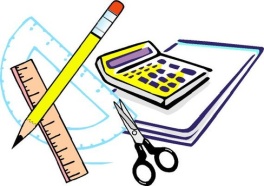 Calculator for 7th grade and up (Texas Instrument TI-30X IIs or better)Compass and Protractor (7th grade and up) Graph paper (for Math – 4th grade and up)School Supplies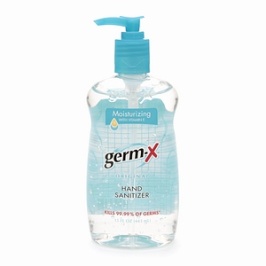 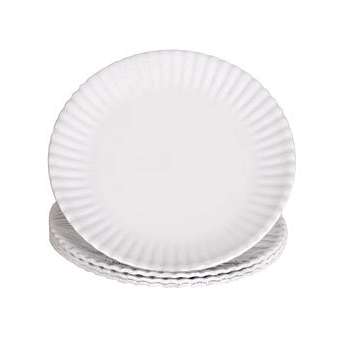 1 Ream (500 sheets) of printer/copier paper1 pack of paper plates (microwave friendly) 1 bottle of dawn dish soap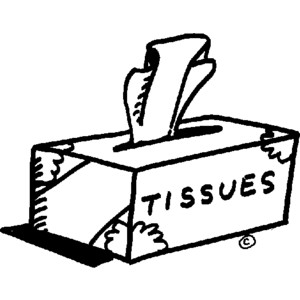 2 bottles of hand sanitizer (germX is the best)2 packs of napkins2 bottles of hand soap3 boxes of KleenexIf you would prefer, you are welcome to purchase any of these items on Amazon and have them shipped directly to the school.Amazon Wish List name: Answer Center Christian Academy